ИНФОРМАЦИОННОЕ ПИСЬМОМИНИСТЕРСТВО НАУКИ И ВЫСШЕГО ОБРАЗОВАНИЯ РОССИЙСКОЙ ФЕДЕРАЦИИ ФЕДЕРАЛЬНОЕ ГОСУДАРСТВЕННОЕ БЮДЖЕТНОЕ ОБРАЗОВАТЕЛЬНОЕ УЧРЕЖДЕНИЕ ВЫСШЕГО ОБРАЗОВАНИЯ«ОРЕНБУРГСКИЙ ГОСУДАРСТВЕННЫЙ УНИВЕРСИТЕТ»ВСЕРОССИЙСКАЯ  НАУЧНО-МЕТОДИЧЕСКАЯ  КОНФЕРЕНЦИЯ(С МЕЖДУНАРОДНЫМ УЧАСТИЕМ) «УНИВЕРСИТЕТСКИЙ КОМПЛЕКС КАК РЕГИОНАЛЬНЫЙ ЦЕНТР ОБРАЗОВАНИЯ, НАУКИ И КУЛЬТУРЫ»25-27 ЯНВАРЯ 2021 г. ОренбургУважаемые коллеги! 
Приглашаем вас принять участие в работе конференции (http://conference.osu.ru).К участию в конференции приглашаются работники образовательных учреждений, представители органов законодательной и исполнительной власти, государственные, муниципальные и общественные деятели, обучающиеся и другие заинтересованные лица. На конференции планируется обсуждение актуальных вопросов деятельности университетских комплексов в современных условиях:–  роль университетских комплексов в развитии инновационного потенциала региона; –  интеграция образования, науки и производства в подготовке кадров;– совершенствование подготовки кадров в университетских комплексах с учетом потребностей рынка труда и реализации федеральных государственных образовательных стандартов;– реализация моделей университетских образовательных кластеров.Пленарное заседание конференции состоится 26 января 2021 года в 10:00на платформе Leader-IDПо итогам работы будет издан электронный сборник трудов с присвоением ISBN. Сборник будет включен в Российский индекс научного цитирования (РИНЦ), зарегистрирован в федеральном государственном унитарном предприятии НТЦ «Информрегистр».Сборник будет доступен в электронном виде на сайте конференции (http://conference.osu.ru). По результатам проведения конференции всем участникам будут доступны сертификаты в их личных кабинетах.Направления работы конференции1 Проблемы современного высшего образования и науки в области строительства, архитектуры и дизайна.2 Научные и методические аспекты  аэрокосмического образования.3 Перспективы развития региона и проблемы подготовки специалистов в области экологической и промышленной безопасности, географии и геологии.4 Методические проблемы развития  практико-ориентированного обучения на управленческих и экономических направлениях подготовки. 5 Прогрессивные научно-образовательные технологии в транспортно-социальных системах6 Высшее гуманитарное образование в динамике местного сообщества.7 Научно-методические проблемы подготовки специалистов в области математики и информационных технологий.8 Современные научно-образовательные тенденции в прикладной биотехнологии и инженерии. 9 Актуальные проблемы преподавания языков и культур в образовательном пространстве  университетского комплекса.10 Роль науки и образования в развитии цифровой экономики в современном российском обществе.11 Проблемы физики и физико-технического образования. 12 Модернизация экономического образования: проблемы и перспективы.13 Химико-биологическое образование: современные тенденции и технологии в подготовке кадров.14 Научно-методические аспекты подготовки специалистов в области энергетики.15 Обеспечение реализации федеральных государственных образовательных стандартов высшего образования с учетом перспектив развития юридической науки.16 Статистика и управление данными. Наука данных.17 Современные проблемы массовой коммуникации.18 Актуальные проблемы качества  университетского образования.19 Университетский учебный округ в региональном образовательном пространстве.20 Современное образование как ресурс инновационного развития региона.21 Современная библиотека вуза в условиях цифровой трансформации образования.22 Университет и школы: образовательный кластер.23 Педагогическое образование в университетских комплексах: история и современность.24 Подготовка кадров в региональной системе  «колледж – вуз».25 Использование электронного обучения и дистанционных образовательных технологий в подготовке кадров.26 Актуальные проблемы профессиональной ориентации и содействия трудоустройству обучающихся в образовательных организациях.27 Здоровьесберегающие технологии и спорт как элементы развития современного социального общества.В рамках конференции запланировано проведение круглых столовПрактики воспитательной работы в университете в условиях смешенного формата образовательного процесса.Научные группы – фактор развития научно-исследовательской деятельности университета.Организационный комитет конференцииМирошников С.А. – временно исполняющий обязанности ректора Оренбургского государственного университета, д-р биол. наук, профессор, председатель;Нотова С.В. – первый проректор, д-р мед. наук, профессор, зам. председателя;Летута С.Н. – проректор по научной работе, д-р физ.-мат. наук, профессор;Болдырев П.А.  –  начальник управления научной и инновационной деятельности, канд. техн. наук; Кудинов Ю.А. – директор центра информационных технологий, канд. техн. наук, доцент;Пыхтин А.В. – начальник отдела качества образования, канд. техн. наук;Ряховских С.Н. – директор научной библиотеки;Лушников А.И. – руководитель контрактной службы;Кузнецова К.А. – заведующий методическим кабинетом учебно-методического управления, технический секретарь конференции.Программный комитет конференцииАльбакасов А.И.  –  декан архитектурно-строительного факультета, канд. техн. наук, доцент;Боброва В.В.  –  директор Института менеджмента, д-р экон. наук, доцент;Воробьев А.Л.  –  декан геолого-географического факультета, канд. техн. наук, доцент;Герасименко С.А.  –  декан факультета математики и информационных технологий, канд. физ.-мат. наук, доцент;Карпова Г.В.  –  декан химико-биологического факультета, д-р биол. наук, доцент;Кудашова Ю.В. –  директор Института социально-гуманитарных инноваций и массмедиа,      д-р  полит. наук, доцент;Митрофанов С.В.  –  декан электроэнергетического факультета, канд. техн. наук, доцент;Мищенко Е.В.  –  декан юридического факультета, д-р юрид. наук, доцент;Рассоха В.И.  –  декан транспортного факультета, д-р техн. наук, доцент;Сердюк А.И.  –  директор Аэрокосмического института, д-р техн. наук, профессор;Смирнова Е.В.  –  декан финансово-экономического факультета, д-р экон. наук, профессор;Соловых С.Ю. – декан факультета прикладной биотехнологии и инженерии, канд. техн. наук, доцент;Солодилова И.А.  –  декан факультета филологии и журналистики, д-р филол. наук, доцент;Четверикова А.Г.  –  декан физического факультета, канд. физ.-мат. наук, доцент.Требования к оформлению статей Язык конференции – русский, английский.Текст статьи должен быть объемом 3-8 страниц. Имя файла статьи: ФАМИЛИЯ АВТОРА_ПЕРВОЕ СЛОВО НАЗВАНИЯ СТАТЬИ. Пример: ИВАНОВ_АКТУАЛЬНЫЕ. Параметры страницы: – ориентация – книжная; – все поля – по 20 мм; – нумерация страниц отсутствует; – текст выполняется с использованием редактора Microsoft Word в формате *.doc или *.rtf. Шрифт – Times New Roman, 14 пт, абзацный отступ – 1,25 см, межстрочный интервал – одинарный, выравнивание по ширине, перенос слов – автоматический; – не допускается использование вместо абзацного отступа пробелов или табуляции, использование в тексте разрывов страниц (разделов), использование разреженного или уплотненного межбуквенного интервала;– формулы и рисунки должны набираться с использованием соответствующих редакторов (редактор формул, редактор рисунков и т.п.), являющихся объектами MS Word. Формулы набираются с использованием редактора формул Microsoft Equation 3.0. Нумерация формул осуществляется последовательно, в круглых скобках, арабскими цифрами;– рисунки и таблицы обязательно должны быть снабжены подписью и пронумерованы (например: Рисунок 1 – Схема прибора, Таблица 1 – Химический состав). Подписи к рисункам размещать под рисунками; название таблицы сверху. Размеры рисунков не должны превышать 100×160 мм в форме *jpg, *bmp, *tif;– в конце текста после заголовка привести список литературы, в тексте номера ссылок обозначать [1], [1, 2]. Оформление списка литературы осуществляется в соответствии с ГОСТ 7.1-2003, ГОСТ 7.82-2001, ГОСТ 7.80-2000. Оформление материала статьи 1-я строка: название статьи (шрифт: обычный, полужирный, прописными буквами, выравнивание по центру);2-я строка: пустая строка;3-я строка: фамилии и инициалы авторов, ученая степень, ученое звание (шрифт полужирный, выравнивание по центру);4-я строка: полное название организации, город указывается, если не следует из названия организации (шрифт полужирный, выравнивание по центру);5-я строка: пустая строка;далее: текст статьи;далее: пустая строка;далее: список литературы.Образец оформления   За достоверность фактов, содержание и грамотность предоставляемых материалов, юридическую и иную ответственность несут авторы. Статья должна быть предварительно проверена и вычитана авторами. Статьи будут опубликованы в авторской редакции.Допускаются только законные цитирования. Источники заимствования должны быть отражены в списке литературы.Программный комитет конференции оставляет за собой право отклонить статью, не соответствующую требованиям к оформлению и тематике конференции. Статьи принимаются c 30 ноября 2020 до 12 января  2021  через онлайн-регистрацию на сайте (http://conference.osu.ru).При регистрации на сайте конференции необходимо оформить следующие документы:1. Соглашение на обработку персональных данных.2. Лицензионный договор о предоставлении права на использование произведения.Оплата участияОрганизационный взнос составляет 300,00 рублей за доклад.Внести организационный взнос можно используя платежную страницу на официальном сайте университета (http://www.osu.ru)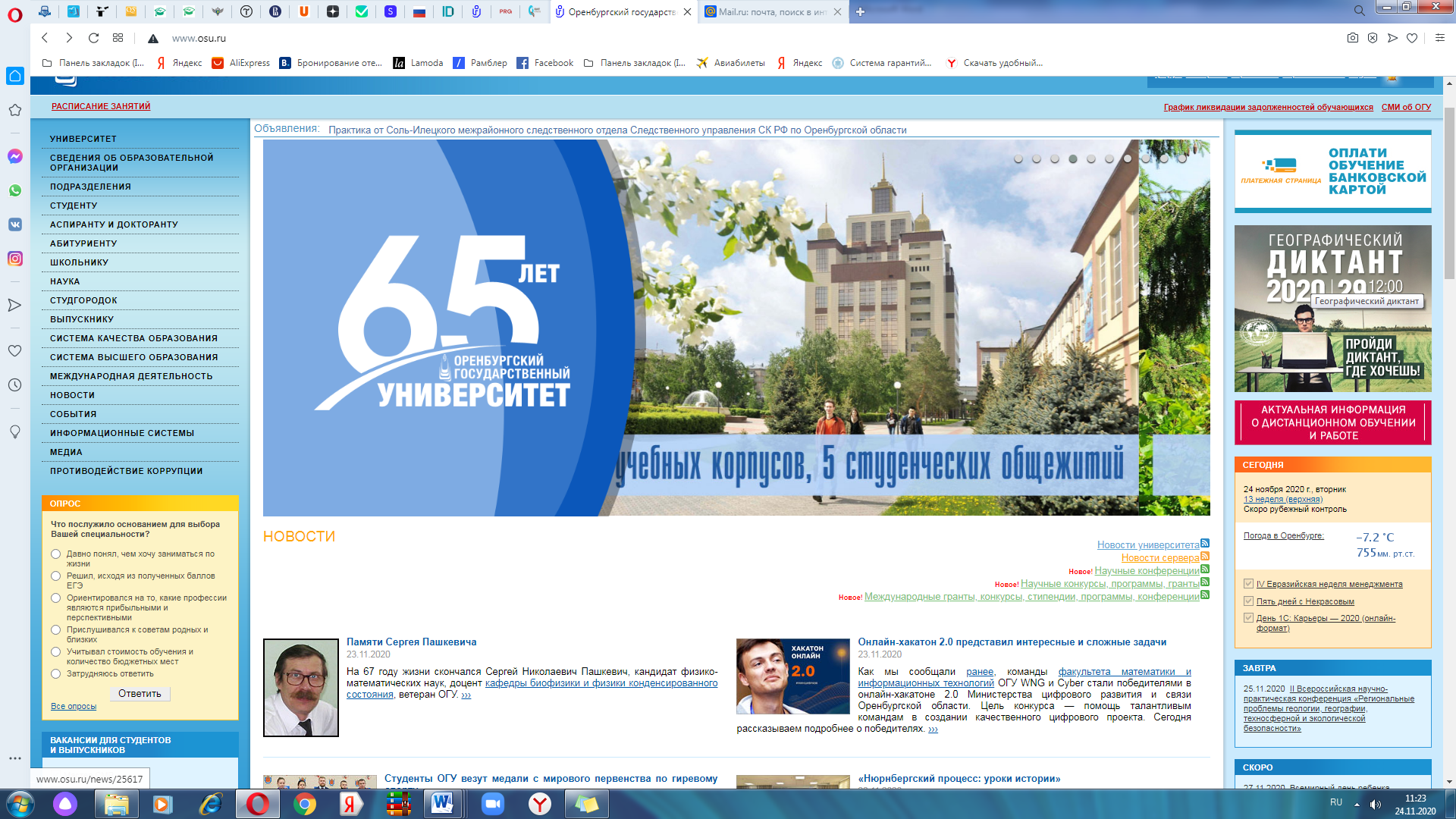 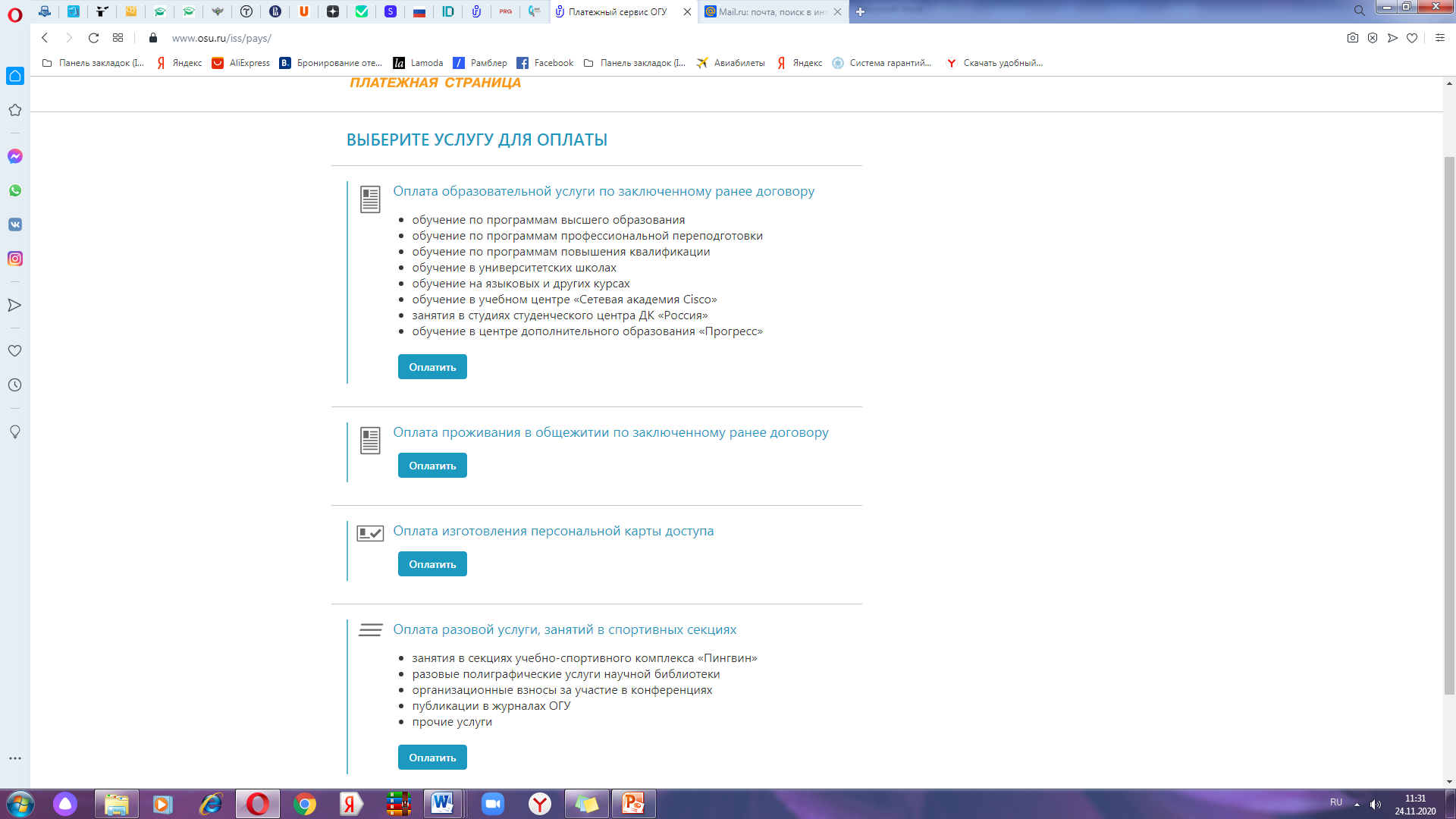 Электронную копию платежного поручения или чек об оплате (отсканированный) необходимо отправить через сайт (http://conference.osu.ru).Адрес оргкомитета конференции. Оренбург, пр. Победы, 13, Оренбургский государственный университет, учебно-методическое управление (ауд. 170714 а).По вопросам, связанным с конференцией, можно обращаться по телефону: +7 (3532) 91-22-85. Контактное лицо – Кузнецова Клавдия Александровна. Внимание!Просим ознакомить с данным информационным письмом всех заинтересованных лиц. Заранее благодарим за проявленный интерес!НАЗВАНИЕ(пустая строка)Фамилия И.О., ученая степень, ученое званиеФедеральное государственное бюджетное образовательное учреждение высшего образования «Оренбургский государственный университет», город*(пустая строка)Далее текст статьи…(пустая строка)Список литературыДалее список литературы...* указывается, если не следует из названия организации